PRODUCT DATA SHEETAvery Dennison® Organoid Natural SurfacesIssued: 10/2021IntroductionNatural Surfaces from Organoid® are made of naturalraw materials. They consist of hand-cut Alpine Hay,Margarites and Green Moss and handcrafted climateneutral. Thus, they retain most of their naturalproperties, and allow a multi-sensorial experience suchas their fragrance, feel, and look. They are speciallydesigned  for new interior decoration providing a naturaland elegant touch to the area.Mountain Hayand dimensional stabilityOrganoid Natural Surfaces: Green Moss andAcrylic adhesive PET reinforced for mechanicalFace FilmABackingdhesive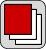 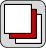 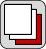 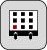 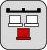 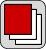 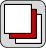 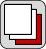 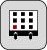 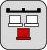 Yellow GlassineConversionFor Information on cutting, application, maintenanceand removal please refer to TB. 3.22. Application ofOrganoid Natural Surfaces. To ensure applicationsuitability, the substrate/ adhesive compatibility andsatisfactory product performance always do a pilot testof the proposed construction under actual applicationbefore going into full scale production.185DurabilityShelf Life years indoor monthsRecommendationsconcrete, furniture surfaces among others.wide variety of difficult substrates such as smooth and slightly textured walls, plasterboard, chipboard, metal,Short to medium-term indoor architectural applications. The high tack adhesive ensures excellent adhesion on aFeatures≫≫≫≫≫≫≫ Highly decorative and minimalistic natural surface for new interior decoration designsExcellent preservation of the natural characteristics of surfaceEco-friendly product due to the organic origin of the Organoid Natural SurfaceRobust durability up to five yearsExcellent adhesion to a wide variety of substrates Easy to cut and apply. Interior application only - without direct UV exposure and for vertical usagePhysical CharacteristicsTest method1ProductSurface coverage (%)Caliper, facefilm +adhesive (micron)	ISO 534Dimensional stability (mmmax.)	FINAT FTM 14 Results Moss Bright/Dark Green: 80 Montain Hay versions: 60Moss Bright/Dark Green: 800 Montain Hay versions: 1000Moss BrightGreen: 3.5AdhesiveAdhesion, initial (N/25mm) FINAT FTM-1, stainless steelAdhesion, after 24 hours(N/25mm)	FINAT FTM-1, stainless steelTemperature rangeApplication temperature(Minimum: °C)Service temperature (°Cto +°C)CertificatesFire 	EN13501 (Provisional classification*)VOC Emissions	AgBB 2018*The test has been performed using gypsum plasterboard.Odour testing	VDA recommendation 270:2018-06Special NotesMoss Bright/Dark Green: 33.4 Montain Hay versions: 16.7 Moss Bright/Dark Green: 36.9Montain Hay versions: 17.91010-40D-s1, d0Tested on Moss Dark Green: passTested on Montain Hay versions: 3This is not a loss of quality, but a sign of the authenticity of the surface.change in humidity in the room. This biochemical process can cause individual parts to detach from the surface.Similar to other materials made of natural fibers, our natural surfaces also breathe, i.e.they swell and shrink with the number and trying to use natural materials from the same batch for larger deliveries. characteristics as low as possible by carefully checking each of our raw materials, labelling them with a batchconstitute defects and do not provide a basis for warranty claims. We do our best to keep the variation in naturalcolors, lengths and diameters of fibers as well as coverage) of these biological characteristics therefore do notdiffer slightly in color, scent or fiber properties. Minor deviations (such as but not limited to are: slightly differentOrganoid Natural Surfaces consist of natural plant fibers, which is why individual products of the same type maycarefully with a lint-free dry cloth. Even in its compressed state, the natural moss largely retains its property of40conditions. Due to physical processes, small salt crystals can be formed on the surface at a relative humidity belowIn the case of natural surfaces with moss, temporary changes to the surface may occur under certain climatic%. These crystals are of natural origin and are not hazardous to health. Moreover, they can simply be removedclimate.The haptics and the dimensions of the moss can be different due to changing room humidity: with increasedstoring room humidity and slowly releasing it back into its environment. This has a positive effect on the indoor natural behavior of moss. Because the moos is an upcycling product it is possible that there are moos particles withroom humidity, the surface appears softer, with low room humidity it becomes harder and more brittle. This is theifferent colors in the surface. dexchange between the liner and room humidity, thus the control of the relative humidity is very important. For furtherjoints may appear with an interval of 3 m. The event of tunneling on the liner paper can be caused by humidityespecially through UV light. Due to the manufacturing process of the natural raw materials slightly colored pressingOrganoid Natural Surfaces are made of 100% natural raw materials and are subject to the natural aging processDennison Organoid Natural Surfacesinformation about what is considered a defect, please refer to TB 3.22 Preparation and Application of Averyto be reliable and do not constitute a warranty. They are intended only as a source of information and are givenImportantInformation on physical and chemical characteristics and values in this document are based upon tests we believesuitability of this material to their specific use.without guarantee and do not constitute a warranty. Purchasers should independently determine, prior to use, the versions of this document, the English version shall be prevailing and leading.All technical data are subject to change. In case of any ambiguities or differences between the English and foreign1) Test methods: More information about our test methods can be found on our website.2)conditions and maintenance of the marking. For instance, in the case of signs facing south; in areas of long high temperature exposure such as southernEuropean countries; in industrially polluted areas or high altitudes, exterior performance will be decreased.. Durability: The durability is based on middle European exposure conditions. Actual performance life will depend on substrate preparation, exposurepurchaser has independently determined the suitability of such products for its purposes. The period of warranty is one (1) year from the date of shipment unless expressly providedbut not limited to, any implied warranties of merchantability, fitness for any particular use and/or non infringement. All Avery Dennison products are sold with the understanding that theAvery Dennison warrants that its Products meet its specifications. Avery Dennison gives no other express or implied guarantees or warranties with respect to the Products, including, http://terms.europe.averydennison.comotherwise in the product data sheet. All Avery Dennison’s products are sold subject to Avery Dennison’s general terms and conditions of sale, see.anticipated profits, goodwill, reputation, or losses or expenses resulting from third party claims.occurrences.  In no circumstances shall Avery Dennison  be liable to Purchaser for any indirect, incidental or consequential loss, damage or injury, including without limitation, loss ofdefective, non-conforming, damaged or undelivered Products which give rise to such liability as determined by net price invoices to Purchaser in respect of any occurrence or series ofAvery Dennison’s aggregate liability to Purchaser, whether for negligence, breach of contract, misrepresentation or otherwise, shall in no circumstances exceed the price of thefor any purposes other than marketing by Avery Dennison.Avery Dennison Corporation. All other brands and product names are trademarks of their respective owners. This publication must not be used, copied or reproduced in whole or in partⒸ 2021 Avery Dennison Corporation. All rights reserved. Avery Dennison and all other Avery Dennison brands, this publication, its content, product names and codes are owned byMoss Dark Green: 2.0Montain Hay versions: 0.2Shelf life (years)	Stored at 22° C/50-65 % RH	1.5Durability2 (years)	No direct sunlight exposure, 50-65% RH 5